      LAXARBY IDROTTSFÖRENING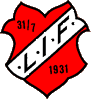 ÅRSMÖTE  FÖR  LAXARBY IF   13 februari 2022 kl.11,00 – Bergevi utomhus 		FÖREDRAGNINGSLISTA§		Öppnande av mötet.§		Tyst minut för avlidna medlemmar under året.§		Har årsmötet utlyst på rätt sätt§	Fastställande av föredragningslistan.§		Val av ordförande samt sekreterare för mötet.§		Val av två justeringsmän tillika rösträknare för mötet. §		Styrelsens verksamhetsberättelse för 2021.§		Redovisning av resultat och balansräkningen för 2021. §		Redovisning av revisionsberättelsen för 2021.§	Fråga om ansvarsfrihet för 2021 års styrelse.§	Behandling av styrelsens och ev. andra inkomna förslag + styrelsens information: §	Fastställande av medlems- och träningsavgifter för 2022: (se bilaga 1)- Förslag på samma nivå som 2021 för medlemsavgifterna.§	Fastställande av verksamhetsplan för 2022. (se bilaga 2)§	VAL TILL FÖRENINGENS FÖLJANDE POSTER:                                                                                                                                                a) 	föreningens tillika styrelsens Ordförande för ett (1) år- 2022.                                                  		avgående: Ingemar Olsson                tre (3st) ordinarie Styrelseledamöter för två (2) år- 2022-2023.                                                                                 avgående: Kjell-Arne Gustafsson, Jonas Augustsson och Jeanette Nilssontvå (2st) Styrelsesuppleanter för ett (1) år- 2022.                                                                                            avgående: Nr 1 - Steve Konradsson och Nr 2 – Frida Emanuelsson	 d)	två (2st) ordinarie Revisorer samt två (2st) revisorssuppleanter för ett (1) år- 2022.                                        avgående: ordinarie – Gunnar Eriksson + vakant plats		suppleanter – Två vakanta platsere)	tre (3st) ledamöter till Valberedningen för ett (1) år-2022, varav en ansvarig.                                                         avgående:  Peter Svensson + två vakanta platser.Fotbollssektionen Herr för ett (1) år- 2022. avgående: Läggs vilandeFotbollssektionen Dam för ett (1) år- 2022. avgående: Läggs vilandeFotbollssektionen Ungdom för ett (1) år- 2022. varav en eller flera ansvariga.                                                                    avgående: Louise Holmedahl, Steve Konradsson och Ingemar Olsson - ansvariga– övriga till sektionen uppdras till styrelsenUtbildningsansvarig för ett (1) år- 2022.                                                                                                                 avgående: Niclas Eriksson§	Övriga frågor.  §	Avslutning av mötet.